Minutes of the Annual General MeetingHeld on 11th February 2015 at The Amber Hotel, Furnace Row, Somercotes, AlfretonAttendees  Dave Burgess, Alan Hawley, Peter Jenkinson, Mike De Rozario, Dave Sygrove, Alan Ford, Liz Ford, David Worne, Gwen Walvin, Carol Bonsall, Dave Smith, Linda Smith, Ian Walker, Peter Brown, Phil Benson, John Hamilton, Ian McWilliams, James Tully, Paul Hopkinson, Barry Boam, Barry Cockayne, Darren Salmon.ApologiesNone receivedDave Burgess welcomed everyone to the meeting.Alan Hawley was nominated to take the Minutes.Minutes of the meeting held on 12th February 2014 were proposed as a true and correct record by Barry Boam and seconded by Jim Tully.Treasurer’s ReportAll activities had made a profit.  Capital expenditure (pagoda and flags) was £200.  £150 had not been received from the Register to date.  Profit was £24.00.  Proposed by Pete Jenkinson, seconded by Barry Cockayne.Election of OfficersThere were no elections of Officers.  Dave Worne commented that no notice had been received. David Burgess pointed out that the AGM had been well advertised and stated that the rules in place were that if you want to put forward as an Officer, you must do it within 60 days of the meeting.  However, all Officers had agreed that they were happy to continue in their posts therefore the point of order was not accepted by Dave Burgess.  One vote was proposed by Dave Burgess and seconded by Darren Salmon for all existing Officers to be reinstated.  This received a unanimous vote.Group Leader’s ReportThe report had been circulated by email prior to the meeting.  No comments had been received.Business was concluded and the AGM closed.Any Other Business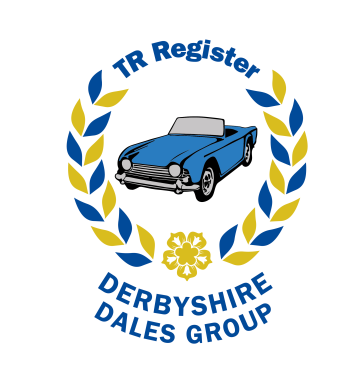    Derbyshire Dales GroupItem NoIssueAction1The 25th Anniversary of the Derbyshire Dales Group is on 14th February 2015.  Dave Burgess suggested we mark the occasion in some way.  Possibly 8th July – Barbecue night.  It was suggested that we have an event at The Bull at Ashford-in-the-Water, since it was the venue for the very first meeting of the Derbyshire Dales Group (Paul Hopkinson had attended this meeting), possibly to be held on a non-club night.  The Bull was considered a strong possibility and Peter, Barry, Jim and Dave agreed to check it out. Pete Jenkinson, Barry Cockayne, Jim Tully, Dave Burgess2Vote of Thanks - Pete Jenkinson congratulated the Group on a good year, more sociable and better attended than previous years.  We should be sure to welcome new members and welcomed Ian Mc Williams and John Hamilton as a new member.  Peter thanked the Officers of the Group for the work they had put in this year.3Club Annual Barbecue - Darren said he was happy to do the barbecue again. Paul Hodgkinson will try to be available aswellDarren4Raids on other Clubs - Darren raised the question of raids on other clubs and 6 members expressed an interest.  Pete will publicise.Pete Jenkinson5Quiz Night - Lyn and John agreed to do a quiz for the March meeting, to be run by Dave Burgess.  Lyn and John also offered to run a quiz in October.Lyn and John6Pre-Christmas lunch – 13th or 20th December were the suggested dates.  Alan and Liz agreed to organise and find a venue for 13th December.Alan and Liz 7Post Christmas Dinner. David Burgess stated that the post Christmas Dinner had been reserved again at the White Hart Moorwood Moor. This could easily be cancelled if anybody had any better suggestions or other ideas.